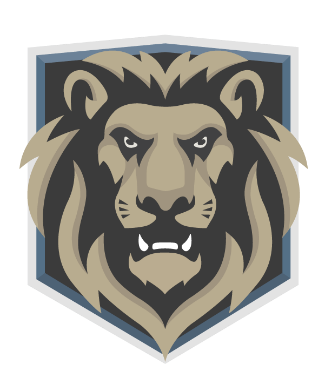 Welcome to Gull Lake School!!We are so happy to have you join our school!  We have put together this welcome package to hopefully help you feel more comfortable here at GLS and know how we do things here!  At any time you are unsure of something please know you can ask any staff member for help and we will be glad to help you out!  We want your time at our school to be enjoyable and that you “Strive for Excellence.” (our school motto)Coming and going:  K-5 students use the doors at the West end of the school, Grades 6-9 use the East door and Grades 10-12 use the North door.  All doors are locked at 9:05 and any parents needing to get into the school are required to enter using the main door on the North side of the school.  Please be sure to sign in as we keep track of all visitors entering our building.Students are dismissed at the end of the day at 2 different times.  K-12 students leaving on a school bus are dismissed at 3:05pm. Once the buses leave, all remaining students are dismissed at 3:10pm.School absences: At GLS we expect that parents notify us any time their child will be absent from school.  We do attendance at 9:00am and 1:00pm for K-9 students and each period for Gr 10-12 students.  Anytime a student hasn’t been ‘excused’ by contacting the office (or writing in the agenda), text messages will be sent home to primary contacts to locate the student.  You can text this information to (306) 671-9994 or leave a voicemail message on our answering machine at (306) 672-3740.  Both of these options are available 24 hours a day. Nut Allergies:Gull Lake School is ‘nut aware’.  We have a few classrooms designated as peanut free.  Those teachers will communicate home directly.  We just ask that all students be aware of what they are bringing into the building and are aware that there are severe allergies among the student body.MSS Parent Portal:We use a student information system called My School Sask (MSS) at our school.  This is a valuable tool that parents can log in to at any time to view their children’s classes, marks, assignments and attendance.  There is limited information on there for K-5 students as their marking systems are not as detailed but for Gr. 6-12, parents can view everything.  This is also where parents log in to view/print report cards during the year.  Your username and password will be provided to you from the school and you can log in at https://myschoolsask.ca/aspen/logon.do Milk:Milk is available for purchase throughout the year at GLS.  Our Gr. 6 students will deliver milk to all K-5 classrooms for purchase and Gr. 6-12 students can purchase milk from the Snackbar.  Milk is $1.25 each or you can also purchase a $10 or $20 punch card from the office.  Teachers just keep the milk cards in their classrooms.Food sales:We offer many food sales throughout the school year.  We have the schedule made up for the entire year so you see at a glance what sales are coming up.  All these meals are optional.  If you would like to purchase a meal, just bring your money that day.  Occasionally pre-orders are required for a meal but when that is the case, notes will be sent home a few weeks in advance.  You will see muffin morning on the schedule often. This is a Tim Hortons muffin and juice boxes available for purchase.  These are served as soon as students arrive at school and acts as a breakfast meal. Students are allowed to stay in and eat them before classes start at 9.   All other meals are served at lunch. Snackbar:We have a Snackbar that is open daily at lunch for Gr. 6-12 students to access.  It has many food options available for purchase.  Things like homemade soup, pizza pops, apple slices with caramel sauce, yogurt tubes, beef jerky, chips, chocolate bars, etc. Keeping in touch:Most of our communication home is sent via email.  When you register your child, please make sure you have a current email address listed and make sure to keep it updated.  We try our hardest to keep parents in the loop of what is going on at our school.  We sent home a monthly calendar with important events, food sales, school activities and sporting events.  We also email home a monthly newsletter with more information and upcoming event information.  Make sure to also follow Gull Lake School on Facebook!  We post classroom activities as well as upcoming events and what’s going on!  You can also check out our school website at www.chinooksd.ca/school/gulllake  You will find lots of great school information there as well.  It is updated regularly so make sure to check back often to keep up to date with school information.  *Be sure to look at the calendar where you will see all the activities, meals and events taking place at our school.You will also find more detailed school information on our website.  Student handbooks are posted each year for parents to have access to all school policies and procedures.Extra-Curricular:Here at GLS we offer a wide variety of activities for our students. Volleyball, football, basketball, archery, yearbook, drama to name a few!!  Information about each club will be shared when each season begins. Hopefully this helps with your transition to Gull Lake School and if at any time you have any questions, please don’t hesitate to call the school (306-672-4186) Adele Kirwan Principal akirwan@chinooksd.caDeb SteinleyVice-Principaldsteinley@chinooksd.caJennifer MuntOffice Managerjmunt@chinooksd.ca 
